KrasobrusleníFormou několika hravých úkolů v pracovním listu na téma krasobruslení si děti procvičí zejména grafomotoriku. Pracovní list je určen především žákům prvních tříd. Děti budou potřebovat psací potřeby a pastelky.Krasobruslení__________________________________________________Spoj čarou stejné stíny krasobruslařek.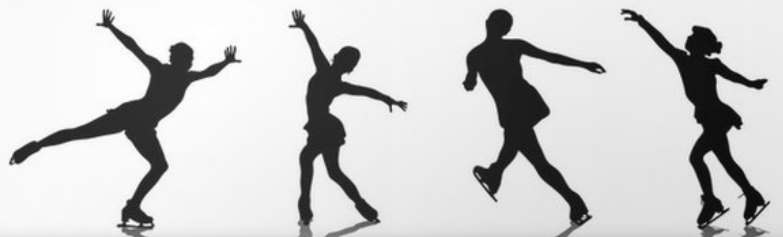 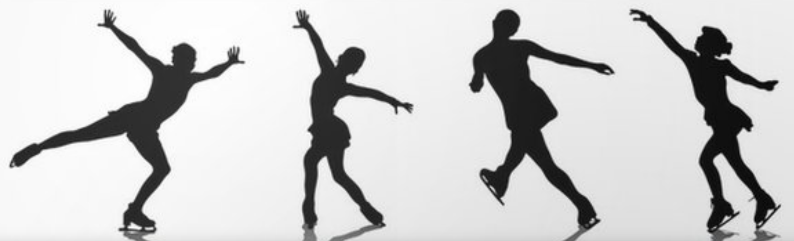 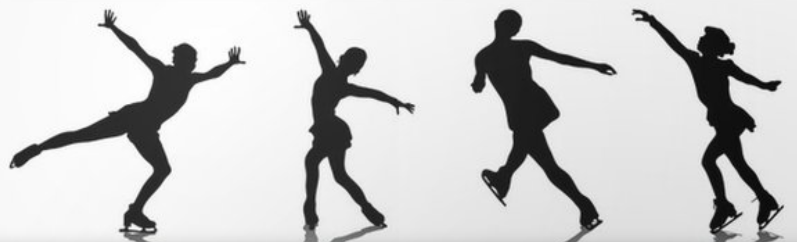 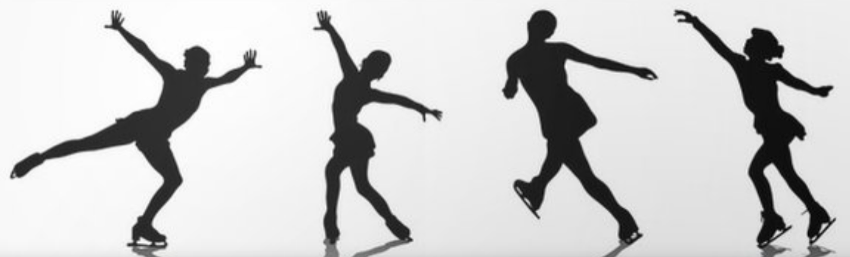 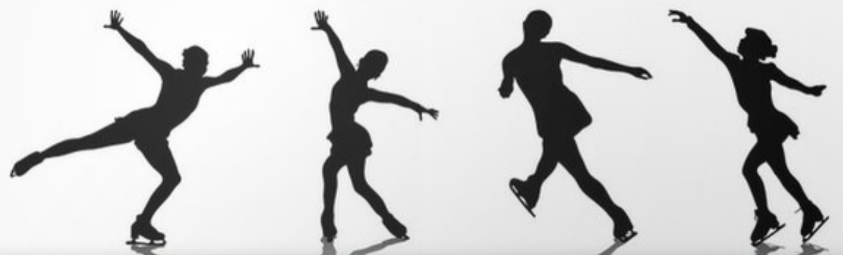 Obtáhni tužkou stopy na ledě po krasobruslaři.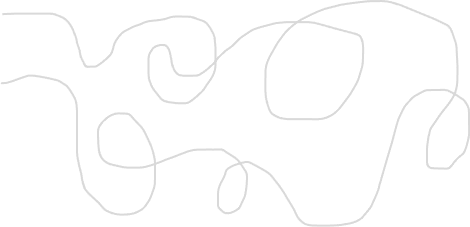 Vybarvi podle fantazie brusle pro krasobruslaře.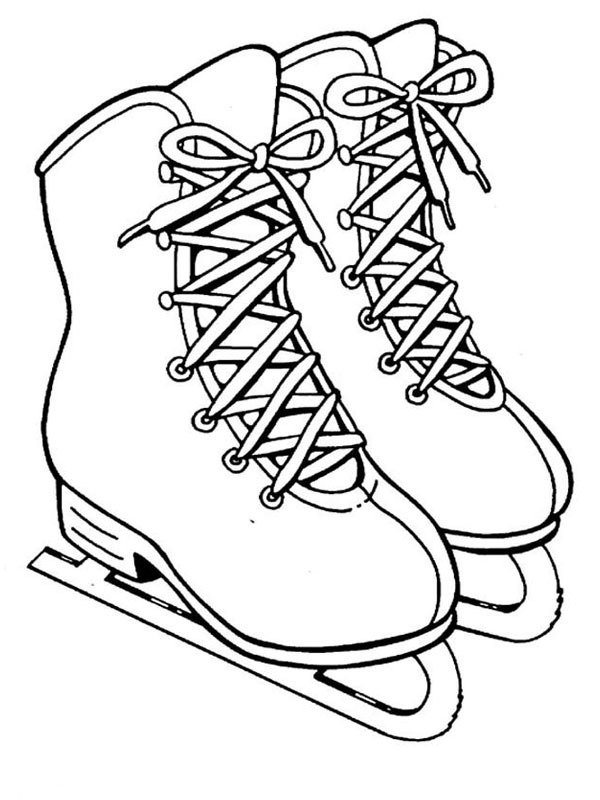 Z písmen mezi bruslemi sestav co nejvíce slov. Každé písmeno můžeš použít vícekrát.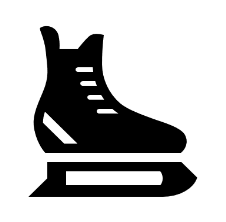 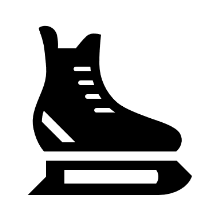 …………………………………………………………………………………………………………………………………………………………………………………………………………………………………………………………………………………………………………………………………………………………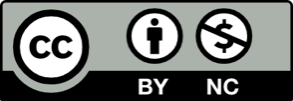 